Meeting Agenda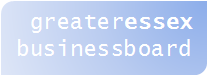 Wednesday 10th May, 18:00-20:00Anglia Ruskin University - Tindal BoardroomItemTimeSubjectLead1Welcome and Introductions Chair2Minutes of the previous meetingChair3Essex Economic Commission Update on the Commission’s first report and next stepsDuncan McKenzie4South East LEPUpdate on SELEP issues, including Local Growth Fund, Industrial Strategy and the Strategic Economic PlanAdam Bryan5Future of GEBBFeedback from the Task and Finish Group, including suggestions for future structure and ChairmanshipGEBB Task and Finish Group6AOBAll 7Next GEBB meeting TBCChairman